Dear hr,Referring to your Company profile, I am applying for Electrical/Instrument Engineer position, I believe my skills set and the qualification suits the requirements and I am quite keen to apply for the position.I have a four years experience in Electrical and Electronics Engineering, specializing in preventive maintenance, commissioning and installations which is in line with my Bachelor of Engineering (Electric & Electronics major) degree. My previous work has given me a comprehensive understanding of principles, techniques, and procedures in Electrical, Power Generation and Instrument fields. I am able to hit the ground running and work directly or can also lead and supervise a team of technicians. Possessing strong communication skills and an extrovert nature allows me to deliver peak performances with a professional role for successful team work.I hope my credentials will be approved for an interview with you soon. I look forward to knowing your response and feedback. ELECTRICAL/ELECTRONICS ENGINEER.Language:		English & UrduCurrent Location:	Maiden Tower 1 , Deira , Dubai -UAEVisa Status.                     	Visit visa 					CAREER SUMMARY – ObjectiveA highly competent, motivated, enthusiastic and team spirited Electrical/Electronic professional engineering, with 4 years of experience in Maintenance, Installation and Troubleshooting of  Power generation plant, operation of utility machines, different Instruments of plant..Objective is to work in an exciting and professional environment of the organization with personal development and growth possibilities and to achieve company’s goal through professional ethics.Core CompetenciesKey Skills: Electrical/Mechanical Preventive maintenance of Power generator System ,Commissioning, Installation of Electrical Machines, Equipment, Power Factor Improvement Plant, motor control center(mcc) by circuits and VFD,  installation and controlling of AC/ DC motors, troubleshooting of field equipments like Relays, MCCB, Contactors, Sensors/Transmitters and  have knowledge of PLC.Maintenance: Reading/Understanding Electrical/Machines diagram, Erection, diagnosing Power and     Instrumentation faults.Professional ExperienceOrient Energy System.	  		                                                              Electrical/Maintenance Engineer.                                October 2013 - presentWorking as a Maintenance Engineer of Power Generation Plant of Diesel and Gas Engines.Monitoring and Operating of Electrical System / Mechanical parts.Preventive/Corrective Maintenance of plant Instruments and Break Down.Reading Electrical design specification and technical designs..Proactive monitoring of electronics/electrical equipment.To check complete engine, transmission, harness and engine safety warning system by removing by engine oil pressure switch socket, coolant temperature, sensor socket.Attend break down and resolved by quick check meter.Read out comprehensive technical manuals, schematic diagrams, trouble shooting guide and parts catalogue.Supervision of teams in implementation and Roll-out technical support of projects.Preparing Preventive Maintenance Plan Execution Reports.Ability to prepare Operations & Maintenance manuals.Reading & Understanding single phase and three phase electrical distribution system direct on line starter, Star delta and timer relays.Worked on Induction and DC motors.Nishat Textile Industry.                                                      Trainee Electrical Engineer.                    		March2011 - March2013Worked as a Trainee Electrical/Electronic Eng in Nishat Textile Mills Ltd.    Managed the Electrical depart and Electronics Lab, controlling the team of technicians & Electricians.Testing and commissioning of protection relays, starter and sensors.Pre-commissioning & start up of machines, equipment and smooth running of Plant.Have knowledge of PLC’s (Siemens & Omron) & Relays Based circuits.Review approved projects specification, construction procedures, to assist the company to complete instrument & control engineering procedures.Support the effort of resolving the pending and punched items during project stages.Installation, calibration & troubleshooting of field instruments like sensors, photocell, proximity switches, limit switches, load cell, pneumatic systems, solenoid valves, control valves, temperature controller, thermocouples, VFD, transmitters, I/P Converters.Spares Planning and Documentation.Educational CredentialsB.E (Electronics Engineering) from Hamdard University (Pakistan) in 2010.Intermediate from B.I.S.E Hyderabad in 2004.Matriculation from B.I.S.E Hyderabad in 2002.Thesis / projectAutomatic Object Retrieving system Micro Controller Project.Professional MembershipPakistan Engineering Council (PEC) Registration No: Electro 15337.Professional TrainingColgate Palmolive Pakistan (pvt) Ltd. (Instrumentation department).Paramount mill (Electrical department).     Siemens S7-300 PLC.Attend workshop on SKF bearing.Attend seminar on Telenor (Telecommunication company)ADDITIONAL SKILLSEfficient Team player & Team building skills.Time Management.Highly energetic and self-motivated resource.Creative problem-solver and achiever with convincing skills.Excellent communication & leadership skills.Plc Siemens.Have sound knowledge of programming languages like C, C++ &Visual Basic 6.0.Can work on MATLAB, Or Cad and AutoCAD. Attended seminar on SKF bearing.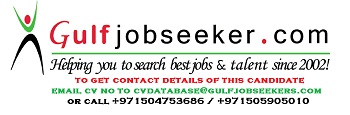 Gulfjobseeker.com CV No: 1493622